ЧЕРКАСЬКА ОБЛАСНА РАДАГОЛОВАР О З П О Р Я Д Ж Е Н Н Я16.08.2022                                                                                        № 208-рПро нагородження Почесноюграмотою Черкаської обласної радиВідповідно до статті 55 Закону України «Про місцеве самоврядування
в Україні», рішення обласної ради від 25.03.2016 № 4-32/VІІ «Про Почесну грамоту Черкаської обласної ради» (зі змінами):1. Нагородити Почесною грамотою Черкаської обласної ради:за високий професіоналізм, вагомий особистий внесок у реалізацію державної молодіжної політики на Черкащині та з нагоди Дня молоді:2. Контроль за виконанням розпорядження покласти на заступника керуючого справами, начальника загального відділу виконавчого апарату ГОРНУ Н.В. і управління юридичного забезпечення та роботи з персоналом виконавчого апарату обласної ради.Голова		А. ПІДГОРНИЙКУЧЕРСофію Анатоліївну–головного спеціаліста відділу освіти управління освіти та гуманітарної політики Уманської міської ради, голову громадської організації «Уманське міське об’єднання дітей та молоді «ГАРТ»;ЧЕРВ’ЯКОВУОксану Сергіївну–головного спеціаліста сектору у справах сім’ї, молоді та спорту служби у справах дітей, сім’ї, молоді та спорту виконавчого комітету Золотоніської міської ради.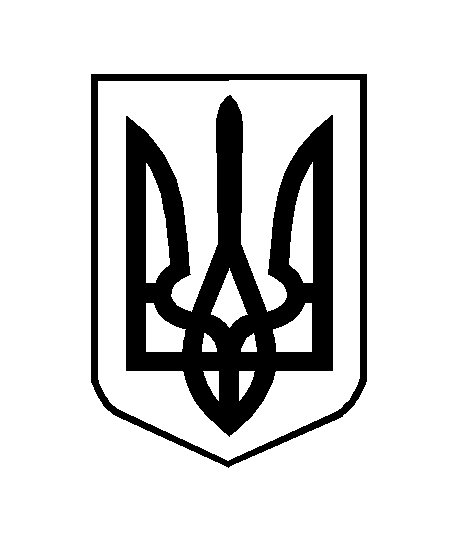 